Key components of Guided InquiryFrom Guided Inquiry: Learning in the 21st Century, 2nd Edition. (Kuhlthau, Maniotes & Caspari, 2015)From Kuthltau, C., Maniotes, L. & Caspari, A. (2015) Guided Inquiry: Learning in the 21st century, 2nd edition.  Santa Barbara, CA: Libraries Unlimited. P9The research base: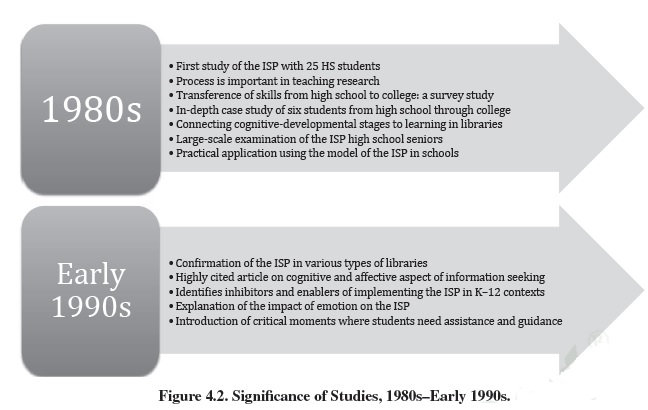 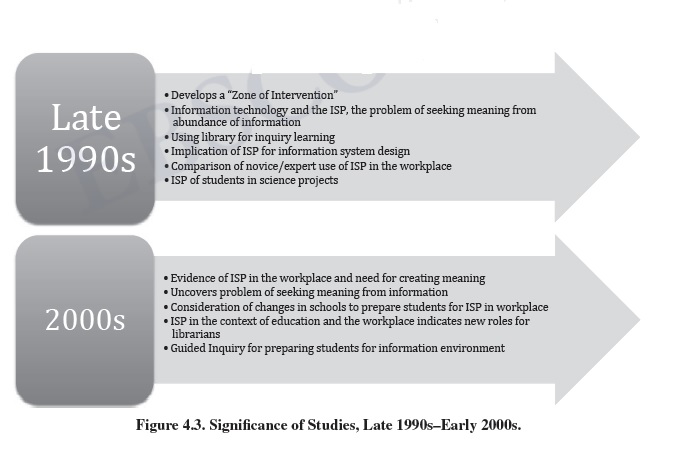 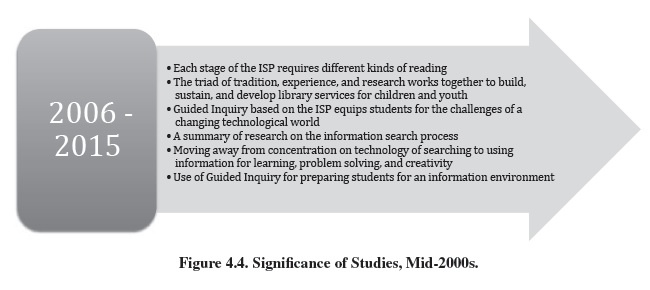 From Kuthltau, C., Maniotes, L. & Caspari, A. (2015) Guided Inquiry: Learning in the 21st century, 2nd edition.  Santa Barbara, CA: Libraries Unlimited. P46-47Framework for designing inquiry learning:The Information Search Process and the Guided Inquiry Design process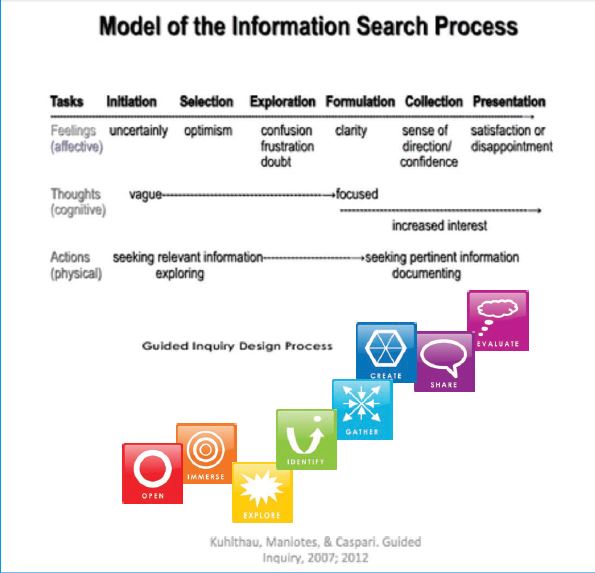 How they operate together and with the Critical and Creative Thinking General Capability. Adapted by Lee Fitzgerald from Kuhlthau, Maniotes & Caspari,(2012). Guided Inquiry: A framework for inquiry in your school, p38, Figure 2.3)Student research through inquiry learning Third space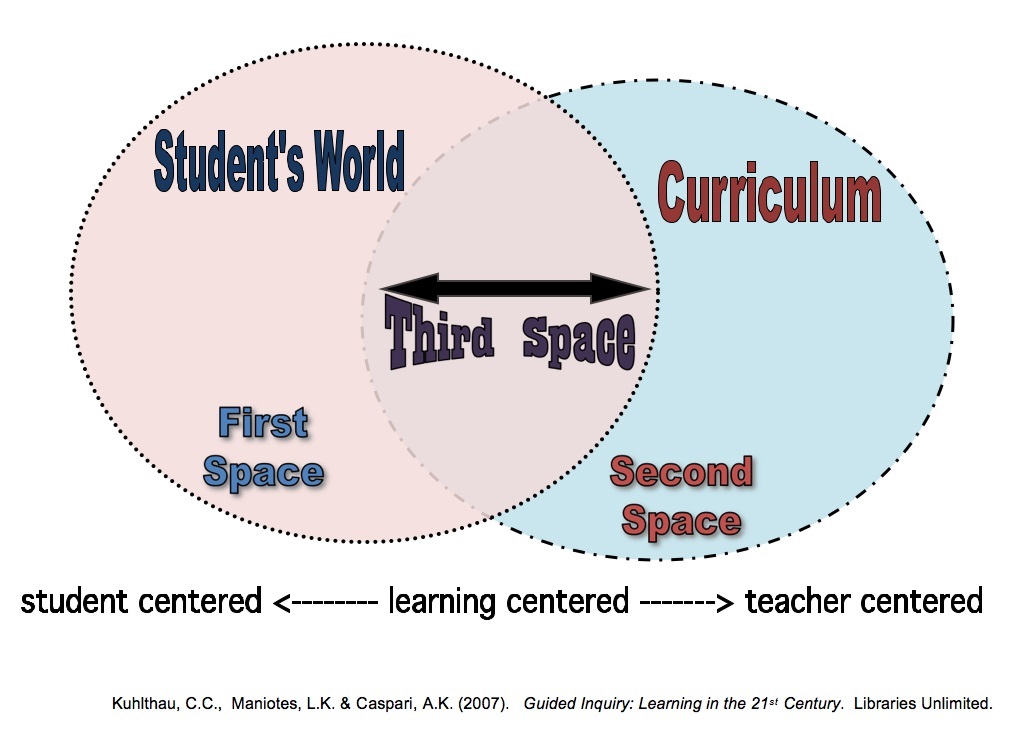 From Kuthltau, C., Maniotes, L. & Caspari, A. (2015) Guided Inquiry: Learning in the 21st Century, 2nd edition.  Santa Barbara, CA: Libraries Unlimited. Figure 10.2 Intervention strategies for Guided Inquiry, p139The learning team approach	From Kuthltau, C., Maniotes, L. & Caspari, A. (2015) Guided Inquiry: Learning in the 21st century, 2nd edition.  Santa Barbara, CA: Libraries Unlimited. P133, Figure 9.5From Kuthltau, C., Maniotes, L. & Caspari, A. (2015) Guided Inquiry: Learning in the 21st century, 2nd edition.  Santa Barbara, CA: Libraries Unlimited. P129, Figure 9.4 Concepts based Information literacy curriculumCentral Concept 1: Information that is organized provides access to facts, ideas and multiple perspectivesFigure 7.1. Guided Inquiry Information Literacy Concept 1.Kuhlthau, Maniotes & Caspari (2015) p74Central Concept 2: Valuable information prompts curiosity, reflection, and enlightenmentFigure 7.1. Guided Inquiry Information Literacy Concept 1.Kuhlthau, Maniotes & Caspari (2015) p75Central Concept 3: Thoughtfully interpreting information over time leads to deep learningFigure 7.1. Guided Inquiry Information Literacy Concepts.Kuhlthau, Maniotes & Caspari (2015) p76Five kinds of learning through Guided InquiryFrom Kuthltau, C., Maniotes, L. & Caspari, A. (2012) Guided Inquiry Design: A framework for inquiry in your school.  Santa Barbara, CA: Libraries Unlimited. Figure 1.3 Five kinds of learning through Guided Inquiry, P9Wide range of sources – (See p101-115 Guided Inquiry: Learning in the 21st Century.) Possibly the most important thing is to provide easy overview sources to begin with, so that students don’t get overloaded with information, with Clickview and online and print encyclopedias the best place to start.  Students at Explore are looking for relevant information and to get an idea of the shape of the topic. Then Tls work with individual inquiry circles and individuals to help them locate the pertinent information they need for answering their inquiry questions. Then resources will be individual, specific, and students will need help in reading and understanding them. Inquiry tools for guiding and assessing Five kinds of learning/Inquiry tools: Questions for assessmentFrom Kuthltau, C., Maniotes, L. & Caspari, A. (2015) Guided Inquiry: Learning in the 21st century, 2nd edition.  Santa Barbara, CA: Libraries Unlimited .Figure 11.1 Five kinds of learning: Questions for assessment, p153Reflection The SLIM Toolkit provides useful questions to pose to students at Open, Explore/Identify and at Evaluate.  It can also be used by teacher librarians to analyse the learning of students as evidence-based practice.   It is by no means the only way to reflect.  The toolkit can be built into the process steps for the GI. Here are the questions:REFLECTION SHEET 1Name 1. Take some time to think about your topic. Now write down what you know about it. 2. How interested are you in this topic?  Check ()  one box that best matches your interest.Not at all    	not much     quite a bit     a great deal  3. How much do you know about this topic?  Check ()  one box that best matches how much you know.Nothing    	not much     quite a bit     a great deal  4. When you do research, what do you generally find easy to do? Please list as many things as you like.5.  When you do research, what do you generally find difficult to do? Please list as many things as you like. REFLECTION SHEET 2Name 1. Take some time to think about your topic. Now write down what you know about it. 2. How interested are you in this topic?  Check ()  one box that best matches your interest.Not at all    	not much     quite a bit    a great deal  3. How much do you know about this topic?  Check ()  one box that best matches how much you know.Nothing    	not much     quite a bit     a great deal  4. Thinking of your research so far - what did you find easy to do? Please list as many things as you like.5.  Thinking of your research so far - what did you find difficult to do? Please list as many things as you like.REFLECTION SHEET 3Name 1. Take some time to think about your topic. Now write down what you know about it.2. How interested are you in this topic?  Check ()  one box that best matches your interest.Not at all    	not much     quite a bit     a great deal 3. How much do you know about this topic?  Check ()  one box that best matches how much you know.Nothing    	not much     quite a bit     a great deal 4. Thinking back on your research project, what did you find easiest to do? Please list as many things as you like.5. Thinking back on your research project, what did you find most difficult to do? Please list as many things as you like.6. What did you learn in doing this research project? Please list as many things as you like.Todd, R., Kuhlthau, C. & Heinstrom, J. 2005. Center for International Scholarship in SchoolLibraries, Rutgers University. Based in empirical researchFramework for designing inquiry learningStudent research embedded in inquiry learningLearning team approachConcepts-based information literacy curriculumFive kinds of learningWide range of resources, museums and expertsInquiry tools for guiding and assessing Critical and Creative Thinking Organising ElementsWhat student is doing in ISPStage of ISPPhase of Guided InquiryWhat the Inquiry community is doing in Guided InquiryInquiring: identifying, exploring and organizing information and ideasPose questionsIdentify and clarify information and ideasOrganise and process information.Initiating the research projectInitiationOpen 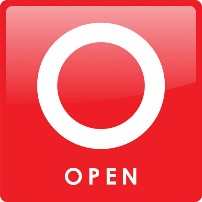 Invitation to inquiryOpen mindsStimulate curiosityInquiring: identifying, exploring and organizing information and ideasPose questionsIdentify and clarify information and ideasOrganise and process information.Selecting a topicSelectionImmerse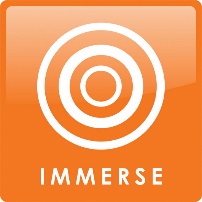 Build background knowledgeConnect to contentDiscover interesting ideasInquiring: identifying, exploring and organizing information and ideasPose questionsIdentify and clarify information and ideasOrganise and process information.Exploring informationExplorationExplore 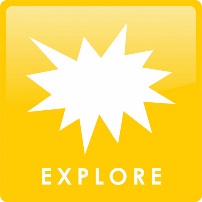 Explore interesting ideasLook around/dip in.Generating ideas, possibilities and actionsImagine possibilities and connect ideasConsider alternativesSeek solutions and put ideas into actionFormulating a focusFormulationIdentify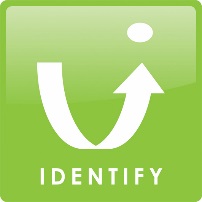 Pause and ponderIdentify inquiry questionDecide directionGenerating ideas, possibilities and actionsImagine possibilities and connect ideasConsider alternativesSeek solutions and put ideas into actionCollecting information on focus and seeking meaningCollectionGather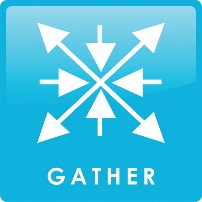 Gather important informationGo broadGo deepAnalysing, synthesising and evaluating reasoning and proceduresApply logic and reasoningDraw conclusions and design a course of actionEvaluate procedures and outcomesPreparing to presentPresentationCreate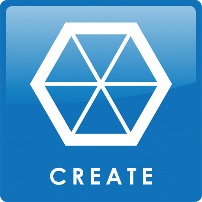 Reflect on learningGo beyond facts to make meaning.Create to communicateAnalysing, synthesising and evaluating reasoning and proceduresApply logic and reasoningDraw conclusions and design a course of actionEvaluate procedures and outcomesPreparing to presentPresentationShare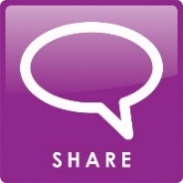 Learn from each otherShare learningTell your storyReflecting on thinking and processes: Throughout GI processThink about Thinking (metacognition)Reflect on processesTransfer knowledge into new contextsAssessing the process and the productAssessmentEvaluate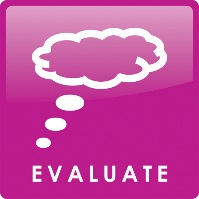 Evaluate achievement of learning goalsReflect on contentReflect on processThe Six C’s of ConstructionThe Six C’s of ConstructionCollaborateWork jointly with others.ConverseTalk about ideas for clarity and further questions.ComposeWrite all the way along, not just at the end: Keep journalsChoose Select what is interesting and pertinentChartVisualise ideas using picture, timelines, and graphic organisers.ContinueDevelop understanding over a period of time.The Guided Inquiry teamUnderstands the constructivist approach.Embraces the team approach to teaching.Includes Principals and other school leaders.Considers inquiry central to curricular learning.Commits to developing information literacy.Allocates time for team planning.Defines clear roles for each team member.Designs assignments that enable and enhance inquiry learning.Allocates time for extended learning.Commits to guiding students throughout learning.Adopts a flexible approach.Endorses innovation and creativity.Role of teacher librarianRole of teacher librarianResource curatorCurates resources for inquiryProvides high quality library resourcesExtends access to outside resourcesInformation literacy specialistProvides information literacy expertisePromotes learning from a variety of sourcesModels lifelong learningCollaboration catalystProvides a technology infused learning environmentCollaborates on all learning teamsKeeps communication flowing.Guided Inquiry Information Literacy ConceptsGuided Inquiry Information Literacy ConceptsCentral Concept 1Information that is organized provides access to facts, ideas, and multiple perspectives.Central Concept 11.1 A vast array of sources can be either organized or linked.Central Concept 11.2 A library is a collection of sources that have been organized according to a classification system, whereas the Internet is a universe of electronic resources that can be linked by attributes that may have nothing to do with their content.Central Concept 1A. Knowing the title or author of a book is a straightforward way to locate the source.Central Concept 1B.  Keywords are terms and phrases you think best represent a topic.Central Concept 1C. Subject headings are consistent terms and phrases that a professional has assigned to sources.Central Concept 11.3 Search strategies provide ways to forge a path through information on an inquiry journey.Central Concept 1A.  A variety of search strategies enable you to find a wide range of sources of information.Central Concept 1B.  Different types of searches have different purposes and are appropriate for different points in the inquiryprocess.Central Concept 1C. Managing inquiry to keep track of sources requires a systematic approach.Guided Inquiry Information Literacy ConceptsGuided Inquiry Information Literacy ConceptsCentral Concept 2Valuable information prompts curiosity, reflection, and enlightenment.Central Concept 22.1 The purpose of evaluating sources of information is to choose the highest quality and most useful to accomplish a task.Central Concept 2A. Choosing information in different formats fosters multiple ways of thinking and learning.Central Concept 2B. The structure of a source offers clues for evaluating the usefulness of the information.Central Concept 22.2 Sources have distinct characteristics that will help you evaluate the quality and usefulness of the information.Guided Inquiry Information Literacy ConceptsGuided Inquiry Information Literacy ConceptsCentral Concept 3Thoughtfully interpreting information over time leads to deep learning.Central Concept 33.1 Inquiry is a process of learning and building understanding.Central Concept 3A. The process of learning from a variety of information sources occurs in a series of phases.Central Concept 3B.  Formulating a focused question is the turning point of the inquiry process.Central Concept 3C. Managing inquiry to keep track of information and ideas requires a systematic approach.Central Concept 3D. Deciding what content is most important in an information source is essential for constructing deeplearning.Central Concept 3E.  Deciding how much information is enough for a given project is an essential task of inquiry.Central Concept 3F.  Deep learning requires interpreting facts, creating connections, and organizing ideas.Central Concept 3G. Sharing learning requires ethical, thoughtful, and productive practices.Central Concept 33.2 Sharing research contributes to the knowledge base of a community, reinforces learning, and helps others to learn.Information LiteracyConcepts for locating, evaluating, and using information.Learning how to learnSelf-directed learning and personal interaction within the inquiry process.Curriculum contentConstructing new knowledge, interpreting, synthesising and applying facts and ideas.Literacy competenceReading, writing, speaking, listening, viewing and presenting.Social skillsInteracting, co-operating, collaborating, habits of mind, dispositions in action. Five kinds of learning through Guided InquiryFive kinds of learning through Guided InquiryGuiding questions for assessment of learningInquiry toolsINFORMATION LITERACYConcepts for locating, evaluating, and using informationHow are students growing their understanding of information literacy concepts, about how to locate, evaluate and use information?JournalLogChartLEARNING HOW TO LEARNSelf-directed learning and personal interaction within the inquiry processWhat do students understand about the inquiry process? What strategies support them to learn through inquiry?Journal LogChartCircleCommunityCURRICULUM CONTENTConstructing new knowledge, interpreting, synthesizing and applying facts and ideasWhat is the evidence that students are developing an understanding of the concepts under study?What are they learning?What misconceptions are they holding onto?JournalChartCircleCommunityLITERACYReading, writing, speaking, listening, viewing and presentingHow are student expressing their ideas and articulating the concepts? Is their articulation clear to the intended audience?JournalLogChartCircleCommunitySOCIAL SKILLSInteracting, cooperating, collaborating, habits of mind, dispositions in actionHow are students collaborating to learn in multiple contexts?JouralCircleCommunity